Краткосрочный план открытого урокаХод урокаРаздел 6.2А Вещества и материалы6.2А Вещества и материалыДата: 20.10.2021Учитель: Омарова Айжан ЕлемесовнаУчитель: Омарова Айжан ЕлемесовнаКласс: 6 «б»Количество учащихся   Количество отсутствующих  Тема урока: Состав атома.Строение веществСостав атома.Строение веществЦели обучения6.3.1.2. Описывать фундаментальные частицы атома и их расположение в атоме6.3.1.2. Описывать фундаментальные частицы атома и их расположение в атомеПредметные целиСформировать понятия «молекула», «атом», «простое вещество», «сложное вещество». Научить различать атомы и молекулы, простые и сложные веществаСформировать понятия «молекула», «атом», «простое вещество», «сложное вещество». Научить различать атомы и молекулы, простые и сложные веществаЭтап урока / времяДействия педагогаДействия ученикаОценивание Ресурсы Орг.момент2 минИгра «Атомы и молекулы»- На прошлых занятиях мы узнали, что такое атомы и молекулы, вещества и физические тела.Вещества не вечны, потому что не вечны их молекулы. Зато атомы практически вечны. В каждом из нас найдутся атомы, существовавшие еще во времена динозавров. Или участвовавших в походах Александра Македонского, или в плавании Колумба, или побывавших при дворе Ивана Грозного.Играют в игруХлопание в ладошиВступительное словоАтом – это элемент и з 1 частицыМолекула из 2 и более атомов - О (кислород) атом- О2  - молекула- Н (водород) – атом- Н2 - молекулаОпределяют Устная похвалаЭлементы молекул и атомов на доскеНовая тема20 мин- Вещества делятся на 2 типа:Простое вещество состоит из атомов только одного вида или из молекул, построенных из атомов одного вида.Сложное вещество состоит из молекул, построенных из атомов разных видов.Рисунки сложных и простых веществНа рисунке представлены атомы, молекулы, простые и сложные вещества. Определите их.Устно пределяют простые и сложные веществаПохвала Рисунки с атомами и молекулами- Рассмотрим же теперь внутреннее строение атома. Хоть в переводе атом означает «неделимый», на самом же деле он делится еще на более мелкие частицы- Внутри атома находятся ЯДРО и ЭЛЕКТРОНЫ, само ядро также делится на протоны  и нейтроныЭлектроны –Протоны +Нейтроны 0- Наглядно рассмотреть атомы и их количество электронов, протонов и нейтронов можно с помощью науки химии. У  Химии свой язык – это язык формул и знаков. Все химические элементы собраны в Периодическую систему МенделееваРассмотрим один элемент из такой таблицы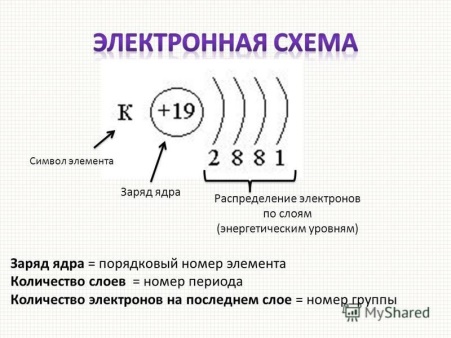 Рассматривают таблицу МенделееваСхема строения ядраЭлектронная схемаПопробуем теперь составить электронную схему самостоятельно (Фтор)Составляют схемуПохвала Физ.разминка1-2 минУчитель называет слово, с которым связано определенное действие: атом (руки в стороны), молекула (хлопок), вещество (наклон головой вперед), тело (приседание)О3, С (углерод), Стекло, стол, железо, Н2, Натрий, Карандаш, пластмасса, НСl, дом, резинаПравила физ .зарядкиЗакрепление Выбрать из предложенных рисунков сложные и простые веществаСамостоятельно работаютПохвала Раздаточный матералСоставить электронную схему одного из элементов1 вариант – Кремний2 вариант – Фосфор  Составляют. К доске выходят 2 ученика и чертят схему на доскеЗаготовки схем на листахЗадание: Какая логическая цепочка верна?Вещество-тело-атом-молекулаТело-вещество-атом-молекулаТело-вещество-молекула-атомАтом-молекула-тело-веществоМолекула-атом-тело-веществоВыбирают нужный вариантНа доске словаПредложить создать модели атомов, молекул, простых веществ, сложных веществ. Учащиеся представляют свои работы друг другу по очереди.Работают в пареПластилин, спичкиРефлексия Зеленый жетон – если все понятно, урок понравился, нет вопросов Красный жетон – остались   вопросы, непонятные моментыОценивание Прокомментировать работу каждого ученикаДомашнее заданиеПараграфСоставить электронную схему ЦинкаЗаписывают д/з в дневники